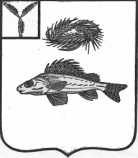 СОВЕТ МАРЬЕВСКОГО МУНИЦИПАЛЬНОГО ОБРАЗОВАНИЯЕРШОВСКОГО РАЙОНА САРАТОВСКОЙ ОБЛАСТИРЕШЕНИЕ       от 20.12.2021 г.                             № 42-120_______О бюджете Марьевскогомуниципального образования Ершовского района Саратовской области на 2022 годи на плановый период 2023 и 2024 годов	На основании ст. 21 Устава Марьевского муниципального образования Ершовского района Саратовской области и руководствуясь Федеральным Законом от 06.10.2003 г. №131-ФЗ "Об общих принципах организации местного самоуправления в Российской Федерации" Совет Марьевского муниципального  образования РЕШИЛ:  Утвердить основные характеристики бюджета Марьевского муниципального образования Ершовского района Саратовской области на 2022 год:общий объем доходов в сумме 6202,1 тыс. рублей;общий объем расходов в сумме 6202,1 тыс. рублей;резервный фонд администрации Марьевского муниципального образования в сумме 3,0 тыс. рублей;верхний предел муниципального долга Марьевского муниципального образования Ершовского района Саратовской области на 1 января 2022 года в сумме 0,0 тыс. рублей; дефицит (профицит) бюджета Марьевского муниципального образования Ершовского района Саратовской области на 2022 год в сумме 0,0 тыс. рублей.             2. Утвердить основные характеристики бюджета Марьевского муниципального образования Ершовского района Саратовской области на плановый период 2023 год и 2024 год: 1)  общий объем доходов на 2023 год в сумме 12432,7 тыс. рублей и на 2024 год в сумме 4056,8 тыс. рублей;2)  общий объем расходов на 2023 год в сумме 12432,7 тыс. рублей, в том числе условно утвержденные расходы в сумме 94,6 тыс. рублей и на 2024 год в сумме 4056,8 тыс. рублей, в том числе условно утвержденные расходы в сумме 197,7 тыс. рублей;3)  резервный фонд администрации на 2023 год в сумме 3,0 тыс. рублей и на 2024 год в сумме 3,0тыс. рублей;          4)  верхний предел муниципального долга Марьевского муниципального образования Ершовского района Саратовской области на 1 января 2023 года в сумме 0,0 тыс. рублей;           5) дефицит (профицит) бюджета Марьевского муниципального образования Ершовского района Саратовской области на 2023 год в сумме 0,0 тыс. рублей и на 2024 год в сумме 0,0 тыс. рублей.         3. Установить, что в соответствии с пунктом 8 статьи 217 Бюджетного кодекса Российской Федерации в сводную бюджетную роспись могут быть внесены изменения без внесения изменений в решение о бюджете Марьевского муниципального образования Ершовского муниципального района Саратовской области в случаях:а) перераспределения бюджетных ассигнований между разделами, подразделами, целевыми статьями, группами видов расходов, классификаций расходов бюджета в пределах общего объема бюджетных ассигнований, предусмотренных местным бюджетом для финансирования мероприятий муниципальной программы.        4.Утвердить объем поступлений доходов в бюджет Марьевскогомуниципального образования Ершовского района Саратовской области по кодам классификации доходов на 2022 год и на плановый период на 2023 и 2024 годов в суммах согласно приложению № 1 к настоящему Решению.          5. Утвердить объем межбюджетных трансфертов, получаемых из бюджета Ершовского муниципального района на 2022 год в сумме 46,6 тыс. рублей, на плановый период на 2023 год в сумме 47,7 тыс. рублей и на 2024 год в сумме 49,2 тыс. рублей.        6. Утвердить источники внутреннего финансирования дефицита бюджета Марьевского муниципального образования Ершовского района Саратовской области, перечень статей и видов источников финансирования дефицита бюджета Марьевского муниципального образования Ершовского района Саратовской области на 2022 год и на плановый период на 2023 и 2024 годов в суммах согласно приложению № 2 к настоящему Решению.        7. Утвердить объем и распределение бюджетных ассигнований бюджета Марьевского муниципального образования Ершовского района Саратовской области по разделам, подразделам, целевым статьям (муниципальным программам и непрограммным направлениям деятельности), группам видов расходов классификации расходов бюджета на 2022 год и на плановый период на 2023 и 2024 годов в суммах согласно приложению № 3 к настоящему Решению.        8. Утвердить ведомственную структуру расходов бюджета Марьевского муниципального образования Ершовского района Саратовской области на 2022 год и на плановый период на 2023 и 2024 годов в суммах и согласно приложению № 4 к настоящему Решению.        9. Утвердить перечень муниципальных программ Марьевского муниципального образования  Ершовского района Саратовской области, финансовое обеспечение которых предусмотрено расходной частью бюджета Марьевского муниципального образования  Ершовского муниципального района Саратовской области на 2022 год и на плановый период на 2023 и 2024 годов в суммах согласно приложению № 5, к настоящему Решению.         10. Утвердить объем и распределение бюджетных ассигнований  по целевым статьям муниципальных программ муниципального образования, группам видов расходов, классификации расходов бюджета Марьевского муниципального образования  Ершовского района Саратовской области на 2022 год и на плановый период на 2023 и 2024 годов в суммах согласно приложению № 6, к настоящему Решению.         11. Утвердить объем и распределение бюджетных ассигнований бюджета Марьевского муниципального образования Ершовского района Саратовской области, направляемых на исполнение публичных нормативных обязательств на 2022 год и на плановый период на 2023 и 2024 годов в суммах согласно приложению № 7 к настоящему Решению.          12. Утвердить объем бюджетных ассигнований муниципальногодорожного фонда Марьевского муниципального образования Ершовского района Саратовской области на 2022 год в сумме 3141,5 тыс. рублей, на плановый период на 2023 год в сумме 674,9 тыс. рублей и на 2024 год в сумме 695,1 тыс. рублей.            13. Установить, что информационное взаимодействие между Управлением Федерального казначейства по Саратовской области и администраторами доходов местного бюджета может осуществляться через следующие уполномоченные органы:          - муниципальное учреждение «Централизованная бухгалтерия Ершовского муниципального  района».           14. Администрация Марьевского муниципального образования Ершовского района Саратовской области обеспечивает направление в 2022 году остатков средств Марьевского муниципального образования Ершовского района Саратовской области в объеме до 2500,0 тыс.рублей, находящихся по состоянию на 1 января 2022 года на едином счете бюджета Марьевского муниципального образования Ершовского района Саратовской области.         15. Установить исходя из прогнозируемого уровня инфляции (декабрь 2022 года к декабрю 2021 года) размер индексации с 1 декабря 2022 года на 3,8 процента:             - денежного вознаграждения Главы муниципального образования;            - окладов месячного денежного содержания по должностям муниципальной службы муниципального образования;            - должностных окладов лиц, замещающих должности, не являющихся должностями муниципальной службы.16. Настоящее Решение вступает в силу с 1 января 2022 года.            17. Настоящее Решение опубликовать  на официальном сайте администрации Ершовского муниципального района Саратовской области в сети интернет.Глава Совета Марьевского муниципального образования  Ершовского района Саратовской области                                                                            С.И. ЯковлевПриложение № 1 к Решению Совета Марьевского муниципального образования Ершовского района Саратовской области                    от 20.12.2021 г. № 42-120Объем поступлений доходов в бюджет Марьевского муниципального образования  Ершовского района Саратовской областипо кодам классификации доходов на 2022 год и на плановый период 2023 и 2024 годов(тыс. рублей)Приложение № 2 к Решению Совета Марьевского муниципального образования Ершовского района Саратовской области                    от 20.12.2021 г. № 42-120Источники внутреннего финансирования дефицита бюджета Марьевского муниципального образования  Ершовского района Саратовской области, перечень статей и видов источников финансирования дефицита бюджета Марьевского муниципального образования  Ершовского района Саратовской областина 2022 год и на плановый период 2023 и 2024 годов(тыс. рублей.)Приложение № 3 к Решению Совета Марьевского муниципального образования Ершовского района Саратовской области                    от 20.12.2021 г. № 42-120Объем и распределение бюджетных ассигнований бюджета Марьевского муниципального образования  Ершовского района Саратовской области по разделам,
подразделам, целевым статьям (муниципальным программам и
непрограммным направлениям деятельности), группам  видов расходов бюджета на 2022 год и на плановый период 2023 и 2024 годов                                                                                                                   (тыс. рублей)Приложение № 4 к Решению Совета Марьевского муниципального образования Ершовского района Саратовской области                    от 20.12.2021 г. № 42-120Ведомственная структура расходов бюджета Марьевского муниципального образования  Ершовского района Саратовской области на 2022 год и на плановый период 2023 и 2024 годов(тыс. рублей)Приложение № 5 к Решению Совета Марьевского муниципального образования Ершовского района Саратовской области                                                                                                                      от 20.12.2021 г. № 42-120Перечень муниципальных программ Марьевского муниципального образования  Ершовского района Саратовской области, финансовое обеспечение которых, предусмотрено расходной частью бюджета Марьевского муниципального образования  Ершовского района Саратовской области на 2022 год и на плановый период 2023 и 2024 годов (тыс. рублей)Приложение № 6 к Решению Совета Марьевского муниципального образования Ершовского района Саратовской области                                                                                                          от 20.12.2021 г. № 42-120Объем и распределение бюджетных ассигнований по целевым статьям муниципальных программ  муниципального образования,  группам  видов расходов классификации расходов бюджета Марьевского муниципального образования Ершовского района Саратовской области на 2022 год и на плановый период 2023 и 2024 годов(тыс. рублей)Приложение № 7 к Решению Совета Марьевского муниципального образования Ершовского района Саратовской                    от 20.12.2021 г. № 42-120Объем и распределение бюджетных ассигнований бюджетаМарьевского муниципального образования  Ершовского района Саратовской области, направляемых на исполнение публичных нормативных обязательств на 2022 год и на плановый период 2023 и 2024 годов(тыс. рублей)Код классификации доходов бюджетовКод классификации доходов бюджетовНаименование кода классификации доходов бюджетов2022 годГлавныйадминистратордоходовбюджетаВида и подвида доходов бюджетаНаименование кода классификации доходов бюджетов2022 год2023год2024год000100 00000 00 0000 000НАЛОГОВЫЕ И НЕНАЛОГОВЫЕ ДОХОДЫ3572,53735,93905,2НАЛОГОВЫЕ ДОХОДЫ3569,53732,93902,2000101 00000 00 0000 000Налоги на прибыль, доходы228,0244.0261,1000101 02000 01 0000 110Налог на доходы физических лиц228,0244,0261,1000103 02000 01 0000 110Акцизы по подакцизным товарам (продукции), производимым на территории РФ654,5674,9695,1000103 02000 01 0000 110Акцизы по подакцизным товарам (продукции), производимым на территории РФ654,5674,9695,1000105 00000 00 0000 000Налоги на совокупный доход2000,02100,02205,0000105 03010 01 0000 110Единый сельскохозяйственный налог2000,02100,02205,0000106 00000 00 0000 000Налоги на имущество684,0710,0737,0000106 01030 10 0000 110Налог на имущество физических лиц 79,087,096,0000106 06000 10 0000 110Земельный налог 605,0623,0641,0000108 00000 00 0000 110Государственная пошлина3,04,04,0712108 04020 01 0000 000Госпошлина за совершение нотариальных действий3,04,04,0НЕНАЛОГОВЫЕ ДОХОДЫ3,03,03,0000116 00000 00 0000 000Штрафы,санкции,возмещение ущерба3,03,03,0712116 02020 02 0000 140Административные штрафы, установленные законами субъектов Российской Федерации об административных правонарушениях, за нарушение муниципальных правовых актов3,03,03,0ИТОГО ДОХОДОВ3572,53735,93905,2000200 00000 00 0000 000Безвозмездные поступления2629,68696,8151,6000202 00000 00 0000 000Безвозмездные поступления от других бюджетов бюджетной системы Российской Федерации2629,68696,8151,6000202 10000 00 0000 000Дотации бюджетам субъектов Российской Федерации и муниципальных образований46,647,749,2000202 16001 00 0000 150Дотации на выравнивание бюджетной обеспеченности46,647,749,2712202 16001 10 0002 150Дотации бюджетам сельских поселений на выравнивание бюджетной обеспеченности за счёт субвенций из областного бюджета46,647,749,2000202 20000 00 0000 150Субсидии бюджетам субъектов Российской Федерации и муниципальных образований2487,08550,0712Субсидии бюджетам поселений области на осуществление дорожной деятельности в отношении автомобильных дорог общего пользования местного значения в границах населенных пунктов сельских поселений за счет средств областного дорожного фонда2487,0712 202 25243 10 0000 150Субсидии бюджетам сельских поселений на строительство и реконструкцию (модернизацию) объектов питьевого водоснабжения8550,0000202 30000 00 0000 150Субвенции бюджетам субъектов Российской Федерации и муниципальных образований96,099,1102,4712202 35118 10 0000 150Субвенции бюджетам сельских поселений на осуществление первичного воинского учета органами местного самоуправления поселений, муниципальных и городских округов.96,099,1102,4ВСЕГО ДОХОДОВ6202,112432,74056,8Превышение доходов над расходами   (-дефицит, + профицит)Код классификации источников финансирования дефицита бюджетаКод классификации источников финансирования дефицита бюджетаНаименование групп, подгрупп, статей, видов источников внутреннего финансирования дефицита бюджета2022 годГлавногоадминистратораисточниковфинансированиядефицитабюджетаГруппы, подгруппы, статьи и вида источника финансирования дефицита бюджетаНаименование групп, подгрупп, статей, видов источников внутреннего финансирования дефицита бюджета2022 год2023 год2024 год7120105 0000 00 0000 000Изменение остатков средств на счетах по учету средств бюджетов0,00,00,07120105 0201 10 0000 510Увеличение прочих остатков денежных средств бюджетов сельских поселений-6202,1 -12432,7 -4056,87120105 0201 10 0000 610Уменьшение прочих остатков денежных средств бюджетов сельских поселений6202,1 12432,7 4056,8Итого0,00,00,0НаименованиеКодразделаКодподразделаКодцелевойстатьиКод вида расходов2022 год2023 год2024годОбщегосударственные вопросы01002159,32208,32269,8Функционирование высшего должностного лица субъекта Российской Федерации и муниципального образования0102820,3820,3820,3Выполнение функций органами местного самоуправления0102410 00 00000820,3  820,3   820,3Обеспечение деятельности представительного органа  местного самоуправления0102411 00 00000820,3  820,3  820,3Расходы на обеспечение деятельности главы  муниципального образования0102411 00 02000820,3    820,3   820,3Расходы на выплаты персоналу в целях обеспечения выполнения функций государственными (муниципальными) органами, казенными учреждениями0102411 00 02000100820,3  820,3   820,3Функционирование Правительства Российской Федерации, высших исполнительных органов государственной власти субъектов Российской Федерации, местных администраций 01041336,0  1385,0  1446,5Выполнение функций органами местного самоуправления0104410 00 000001306,8   1354,4  1414,4Обеспечение деятельности органов исполнительной власти0104413 00 000001306,81354,41414,4Расходы на обеспечение функций центрального аппарата0104413 00 022001304,31351,91411,9Расходы на выплаты персоналу в целях обеспечения выполнения функций государственными (муниципальными) органами, казенными учреждениями0104413 00 022001001003,61030,01060,0Закупка товаров, работ и услуг для государственных (муниципальных) нужд0104413 00 02200200298,8320,0350,0Иные бюджетные  ассигнования0104413 00 022008001,91,91,9Уплата транспортного налога органами местного самоуправления0104413 00 061002,52,52,5Иные бюджетные ассигнования0104413 00 061008002,52,52,5Предоставление межбюджетных трансфертов 0104960 00 0000029,230,632,1Предоставление межбюджетных трансфертов из бюджетов поселений0104961 00 0000029,230,632,1Межбюджетные трансферты, передаваемые бюджетам муниципальных районов из бюджетов поселений на осуществление части полномочий по решению вопросов местного значения соответствии с заключёнными соглашениями в части формирования и исполнения бюджетов поселений0104961 00 0301029,2    30,6    32,1Межбюджетные трансферты0104961 00 0301050029,2    30,6   32,1Резервные  фонды01113,03,03,0Программа муниципального образования01113,03,03,0Развитие муниципального управления муниципального образования на 2021-2024  годы 0111770 00 000003,03,03,0подпрограмма «Управление муниципальными финансами в муниципальном образовании»0111773 01 000003,0   3,0   3,0Управление резервными средствами0111773 01 000013,03,03,0Средства, выделяемые из резервного фонда администрации муниципального образования0111773 01 000013,03,03,0Иные бюджетные ассигнования0111773 01 000018003,0     3,0      3,0Национальная оборона020096,099,1102,4Мобилизационная и вневойсковая подготовка020396,0  99,1   102,4Осуществление переданных полномочий  РФ0203900 00 0000096,0   99,1   102,4Осуществление переданных полномочий  РФ за счет субвенций из федерального бюджета0203902 00 0000096,0   99,1    102,4Осуществление первичного воинского учета органами местного самоуправления поселений, муниципальных и городских округов0203902 00 5118096,0    99,1    102,4Расходы на выплаты персоналу в целях обеспечения выполнения функций государственными (муниципальными) органами, казенными учреждениями0203902 00 5118010095,0    98,1    101,4Закупка товаров, работ и услуг для государственных (муниципальных) нужд0203902 00 511802001,0   1,0    1,0Национальная безопасность и правоохранительная деятельность030030,0    62,0   90,0Защита населения и территории от чрезвычайных ситуаций природного и техногенного характера, пожарная безопасность031030,0    62,0   90,0Программа муниципального образования031030,0    62,0   90,0Защита населения и территорий от чрезвычайных ситуаций , обеспечение пожарной безопасности в муниципальном образованиина 2021-2024  годы0310820 00 00000  30,0   62,0    90,0подпрограмма « Обеспечение пожарной безопасности на территории муниципального образования»0310821 00 01100   30,0   62,0    90,0Закупка товаров, работ и услуг для государственных                     ( муниципальных) нужд0310821 00 01100200   30,0  62,0   90,0Национальная экономика04003141,5  674,9   695,1Дорожное хозяйство04093141,5674,9674,9695,1695,1Программа муниципального образования04093141,5  674,9   695,1Развитие транспортной системы  на территории муниципального образования на 2021-2024  годы0409780 00 000003141,5   674,9   695,1подпрограмма «Капитальный ремонт, ремонт и содержание автомобильных дорог местного значения в границах поселения,  находящихся в муниципальной собственности»0409782 00 00003141,5   674,9   695,1Капитальный ремонт, ремонт и содержание автомобильных дорог местного значения в границах поселения,  находящихся в муниципальной собственности0409782 00 10210654,5   674,9   695,1Капитальный ремонт, ремонт и содержание автомобильных дорог местного значения в границах поселения,  находящихся в муниципальной собственности за счет средств дорожного фонда муниципального образования (акцизы)    04   09 782 00 10211  654,5  674,9  695,1Закупка товаров, работ и услуг для государственных (муниципальных) нужд0409782 00 10211200654,5674,9695,1Мероприятие «Осуществление дорожной деятельности в отношении автомобильных дорог общего пользования местного значения в границах населенных пунктов сельских поселений за счет средств областного дорожного фонда0409782 02 000002487,0Осуществление дорожной деятельности в отношении автомобильных дорог общего пользования местного значения в границах населенных пунктов сельских поселений за счет средств областного дорожного фонда0409782 02 D76102487,0Закупка товаров, работ и услуг для государственных (муниципальных) нужд0409782 02 D76102002487,0Жилищно-коммунальное хозяйство0500660,19178,6586,6Коммунальное хозяйство0502410,18878,6286,6Программа муниципального образования0502410,18878,6286,6Обеспечение населения доступным жильем и развитие жилищной коммунальной инфраструктуры муниципального образования на 2021-2025 годы0502720 00 00000410,18878,6286,6подпрограмма «Обеспечение населения муниципального образования водой питьево-хозяйственного назначения » 0502726 00 0000410,18878,6286,6Обеспечение населения муниципального образования водой питьево-хозяйственного назначения0502726 00 01100410,1328,6286,6Закупка товаров, работ и услуг для государственных (муниципальных) нужд0502726 00 01100200410,1328,6286,6Реализация регионального проекта (программы) в целях выполнения задач федерального проекта          «Чистая вода»0502726 F5000008550,0Строительство и реконструкция (модернизация) объектов питьевого водоснабжения0502726 F5524308550,0Капитальные вложения в объекты государственной (муниципальной) собственности0502726 F5524304008550,0Благоустройство0503250,0300,0300,0Программа муниципального образования0503250,0  300,0  300,0Благоустройство на территории муниципального образования на 2021-2024  годы0503840 00 00000250,0 300,0  300,0подпрограмма «Уличное освещение»0503840 00 0111160,0   70,0  70,0Закупка товаров, работ и услуг для государственных (муниципальных) нужд0503840 00 01111   20060,0  70,0   70,0подпрограмма «Организация и содержание мест захоронения»0503840 00 0111290,0120,0120,0Закупка товаров, работ и услуг для государственных (муниципальных) нужд0503840 00 0111220090,0120,0120,0подпрограмма « Развитие благоустройства на территории муниципального образования»0503840 00 01113100,0  110,0  110,0Закупка товаров, работ и услуг для государственных (муниципальных) нужд0503840 00 01113   200100,0 110,0  110,0Социальная политика1000115,2115,2115,2Пенсионное обеспечение1001115,2115,2115,2Программа муниципального образования1001115,2115,2115,2Социальная поддержка и социальное обслуживание граждан  муниципального образования на 2021-2024  годы1001800 00 00000115,2115,2115,2подпрограмма «Социальная поддержка граждан»1001802 01 00000115,2115,2115,2Доплата к пенсиям муниципальным служащим1001802 01 01117115,2115,2115,2Социальное обеспечение и иные выплаты  населению1001802 01 01117300115,2115,2115,2Всего расходов:6202,112338,13859,1Наименование главного распорядителя средств бюджета  Марьевского_муниципального образования, разделов, подразделов, целевых статей и видов расходовКод главного распорядителя средств бюджетаКоды классификации расходов бюджетаКоды классификации расходов бюджетаКоды классификации расходов бюджетаКоды классификации расходов бюджетаКоды классификации расходов бюджетаКоды классификации расходов бюджетаКоды классификации расходов бюджетаНаименование главного распорядителя средств бюджета  Марьевского_муниципального образования, разделов, подразделов, целевых статей и видов расходовКод главного распорядителя средств бюджетаРазделПодразделЦелеваястатьяВидрасходов2022 год2023 год2024год1234567Администрация  Марьевского муниципального образования7126202,16369,76543,8Общегосударственные вопросы71201002159,32208,32269,8Функционирование высшего должностного лица субъекта Российской Федерации и муниципального образования712   01  02     820,3   820,3    820,3Выполнение функций органами местного самоуправления712   01  02410 00 00000      820,3   820,3    820,3Обеспечение деятельности представительного органа  местного самоуправления7120102411 00 00000      820,3   820,3    820,3Расходы на обеспечение деятельности главы  муниципального образования7120102411 00 02000         820,3820,3820,3Расходы на выплаты персоналу в целях обеспечения выполнения функций государственными (муниципальными) органами, казенными учреждениями7120102411 00 02000100      820,3   820,3   820,3Функционирование Правительства Российской Федерации, высших исполнительных органов государственной власти субъектов Российской Федерации, местных администраций71201041339,0 1385,0 1446,5Выполнение функций органами местного самоуправления7120104410 00 000001306,81354,41414,4Обеспечение деятельности органов исполнительной власти7120104413 00 000001306,81354,41414,4Расходы на обеспечение функций центрального аппарата7120104413 00 022001304,31351,91411,9Расходы на выплаты персоналу в целях обеспечения выполнения функций государственными (муниципальными) органами, казенными учреждениями7120104413 00 022001001003,6 1030,0 1060,0Закупка товаров, работ и услуг для государственных (муниципальных) нужд7120104413 00 02200200298,8 320,0 350,0Иные бюджетные  ассигнования7120104413 00 022008001,9 1,9 1,9Уплата транспортного налога органами местного самоуправления7120104413 00 061002,52,52,5Иные бюджетные ассигнования7120104413 00 061008002,52,52,5Предоставление межбюджетных трансфертов 7120104960 00 0000029,2 30,6 32,1Предоставление межбюджетных трансфертов из бюджетов поселений7120104961 00 0000029,2 30,6  32,1Межбюджетные трансферты, передаваемые бюджетам муниципальных районов из бюджетов поселений на осуществление части полномочий по решению вопросов местного значения соответствии с заключёнными соглашениями в части формирования и исполнения бюджетов поселений7120104961 00 0301029,2 30,6  32,1Межбюджетные трансферты7120104961 00 0301050029,2 30,6 32,1Резервные  фонды71201113,03,03,0Программа муниципального образования71201113,03,03,0Развитие муниципального управления муниципального образования на 2021-2024  годы7120111770 00 000003,03,03,0подпрограмма «Управление муниципальными финансами в муниципальном образовании»7120111773 01 000003,03,03,0Управление резервными средствами7120111773 01 000013,03,03,0Средства, выделяемые из резервного фонда администрации муниципального образования7120111773 01 000013,03,03,0Иные бюджетные ассигнования7120111773 01 000018003,03,03,0Национальная оборона712020096,099,1102,4Мобилизационная и вневойсковая подготовка712020396,099,1102,4Осуществление переданных полномочий  РФ7120203900 00 0000096,099,1102,4Осуществление переданных полномочий  РФ за счет субвенций из федерального бюджета7120203902 00 0000096,0  99,1   102,4Осуществление первичного воинского учета органами местного самоуправления поселений, муниципальных и городских округов712020390 2 00 5118096,0 99,1 102,4Расходы на выплаты персоналу в целях обеспечения выполнения функций государственными (муниципальными) органами, казенными учреждениями7120203902 00 5118010095,0  98,1  101,4Закупка товаров, работ и услуг для государственных (муниципальных) нужд7120203902 00 511802001,01,01,0Национальная безопасность и правоохранительная деятельность712030030,0   62,090,0Защита населения и территории от чрезвычайных ситуаций природного и техногенного характера, пожарная безопасность712031030,0  62,0  90,0Программа муниципального образования712031030,062,090,0Защита населения и территорий от чрезвычайных ситуаций , обеспечение пожарной безопасности в муниципальном образованиина 2021-2024  годы    7120310820 00 00000  30,0  62,0  90,0подпрограмма « Обеспечение пожарной безопасности на территории муниципального образования»7120310821 00 01100   30,0  62,0  90,0Закупка товаров, работ и услуг для государственных                            ( муниципальных) нужд7120310821 00 01100200   30,0  62,0   90,0Национальная экономика71204003141,5 674,9 695,1Дорожное хозяйство71204093141,5674,9695,1Программа муниципального образования71204093141,5674,9695,1Развитие транспортной системы  на территории муниципального образования на 2021-2024 годы     7120409780 00 000003141,5  674,9  695,1подпрограмма «Капитальный ремонт, ремонт и содержание автомобильных дорог местного значения в границах поселения,  находящихся в муниципальной собственности»     7120409782 00 00003141,5  674,9  695,1Капитальный ремонт, ремонт и содержание автомобильных дорог местного значения в границах поселения,  находящихся в муниципальной собственности    7120409782 00 10210654,5  674,9  695,1Капитальный ремонт, ремонт и содержание автомобильных дорог местного значения в границах поселения,  находящихся в муниципальной собственности за счет средств дорожного фонда муниципального образования (акцизы)   712 04  09 782 00 10211  654,5 674,9 695,1Закупка товаров, работ и услуг для государственных (муниципальных) нужд    7127120409782 00 10211200  654,5  674,9  695,1Мероприятие «Осуществление дорожной деятельности в отношении автомобильных дорог общего пользования местного значения в границах населенных пунктов сельских поселений за счет средств областного дорожного фонда    7120409782 02 000002487,0Осуществление дорожной деятельности в отношении автомобильных дорог общего пользования местного значения в границах населенных пунктов сельских поселений за счет средств областного дорожного фонда    7120409782 02 D76102487,0Закупка товаров, работ и услуг для государственных (муниципальных) нужд    7120409782 02 D7610  2002487,0Жилищно-коммунальное хозяйство7120500660,19178,6586,6Коммунальное хозяйство7120502410,18878,6286,6Программа муниципального образования7120502410,18878,6286,6Обеспечение населения доступным жильем и развитие жилищной коммунальной инфраструктуры муниципального образования на 2021-2025 годы7120502720 00 00000410,18878,6286,6подпрограмма «Обеспечение населения муниципального образования водой питьево-хозяйственного назначения »7120502726 00 00000410,18878,6286,6Обеспечение населения муниципального образования водой питьево-хозяйственного назначения7120502726 00 01100410,1328,6286,6Закупка товаров, работ и услуг для государственных (муниципальных) нужд7120502726 00 01100200410,1328,6286,6Реализация регионального проекта (программы) в целях выполнения задач федерального проекта          «Чистая вода»7120502726 F5000008550,0Строительство и реконструкция (модернизация) объектов питьевого водоснабжения7120502726 F5524308550,0Капитальные вложения в объекты государственной (муниципальной) собственности7120502726 F5524304008550,0Благоустройство7120503250,0300,0300,0Программа муниципального образования7120503250,0 300,0   300,0Благоустройство на территории муниципального образования на 2021-2024 годы.7120503840 00 00000250,0  300,0 300,0подпрограмма «Уличное освещение»7120503840 00 0111160,0   70,0  70,0Закупка товаров, работ и услуг для государственных (муниципальных) нужд7120503840 00 0111120060,0  70,0  70,0подпрограмма «Организация и содержание мест захоронения»7120503840 00 0111290,0  120,0 120,0Закупка товаров, работ и услуг для государственных (муниципальных) нужд7120503840 00 01112  20090,0 120,0 120,0подпрограмма « Развитие благоустройства на территории муниципального образования»7120503840 00 01113100,0 110,0  110,0Закупка товаров, работ и услуг для государственных (муниципальных) нужд7120503840 00 01113200100,0 110,0 110,0Социальная политика7121000115,2115,2115,2Пенсионное обеспечение7121001115,2115,2115,2Программа муниципального образования7121001115,2115,2115,2Социальная поддержка и социальное обслуживание граждан  муниципального образования на 2021-2024  годы7121001800 00 00000115,2115,2115,2подпрограмма «Социальная поддержка граждан»7121001802 01 00000115,2115,2115,2Доплата к пенсиям муниципальным служащим7121001802 01 01117115,2115,2115,2Социальное обеспечение и иные выплаты  населению7121001802 01 01117300115,2115,2115,2Всего расходов:6202,112338,13859,1№п/пНаименование муниципальной программы2022 год2023 год2024 год№п/пНаименование муниципальной программыВсегоВсегоВсего1Развитие муниципального  управления муниципального образования на 2021-2024  годы3,0      3,0      3,02Защита населения и территории от чрезвычайных ситуаций, обеспечение пожарной безопасности в муниципальном образовании на 2021-2024 годы30,0     62,0      90,03Развитие транспортной системы на территории муниципального образования на 2021-2024 годы3141,5674,9695,14Обеспечение населения доступным жильем и развитие жилищной коммунальной инфраструктуры муниципального образования на 2021-2025 годы410,18878,6286,65Благоустройство на территории  муниципального  образования на 2021-2024 годы250,0    300,0    300,06Социальная поддержка и социальное обслуживание граждан муниципального образования на 2021-2024  годы115,2   115,2    115,2Итого3949,810033,71489,9НаименованиеЦелеваястатьяВидрасходов2022год2023 год2024годПрограмма муниципального образования:Обеспечение населения доступным жильем и развитие жилищной коммунальной инфраструктуры муниципального образования  на 2021-2025 годы720 00 00000410,18878,6286,6подпрограмма «Обеспечение населения муниципального образования водой питьево-хозяйственного назначения »726 00 00000410,18878,6286,6Обеспечение населения муниципального образования водой питьево-хозяйственного назначения726 00 01100410,1328,6286,6Закупка товаров, работ и услуг для государственных (муниципальных) нужд726 00 01100200410,1328,6286,6Реализация регионального проекта (программы) в целях выполнения задач федерального проекта          «Чистая вода»726 F5000008550,0Строительство и реконструкция (модернизация) объектов питьевого водоснабжения726 F5524308550,0Капитальные вложения в объекты государственной (муниципальной) собственности726 F5524304008550,0Развитие муниципального управления муниципального образования на 2021-2024  годы770 00 000003,03,03,0подпрограмма «Управление муниципальными финансами в муниципальном образовании»773 01 000003,03,03,0Управление резервными средствами773 01 000013,03,03,0Средства, выделяемые из резервного фонда администрации муниципального образования773 01 000013,03,03,0Иные бюджетные ассигнования773 01 000018003,03,03,0Развитие транспортной системы на территории муниципального образования на 2021-2024  годы780 00 000003141,5674,9695,1подпрограмма «Капитальный ремонт, ремонт и содержание автомобильных дорог местного значения в границах поселения, находящихся в муниципальной собственности»782 00 000003141,5674,9695,1Капитальный ремонт, ремонт и содержание автомобильных дорог местного значения в границах поселения, находящихся в муниципальной собственности782 00 10210654,5674,9695,1Капитальный ремонт, ремонт и содержание автомобильных дорог местного значения в границах поселения, находящихся в муниципальной собственности за счет средств дорожного фонда муниципального образования (акцизы)782 00 10211654,5674,9695,1Закупка товаров, работ и услуг для государственных (муниципальных) нужд782 00 10211200654,5674,9695,1Мероприятие «Осуществление дорожной деятельности в отношении автомобильных дорог общего пользования местного значения в границах населенных пунктов сельских поселений за счет средств областного дорожного фонда782 02 000002487,0Осуществление дорожной деятельности в отношении автомобильных дорог общего пользования местного значения в границах населенных пунктов сельских поселений за счет средств областного дорожного фонда782 02 D76102487,0Закупка товаров, работ и услуг для государственных (муниципальных) нужд782 02 D76102002487,0Социальная поддержка и социальное обслуживание граждан  муниципального образования  на 2021-2024  годы800 00 00000115,2115,2115,2подпрограмма «Социальная поддержка граждан»802 01 00000115,2115,2115,2Доплата к пенсиям муниципальным служащим802 00 01117115,2115,2115,2Социальное обеспечение и иные выплаты  населению802 00 01117300115,2115,2115,2Защита населения и территории от чрезвычайных ситуаций, обеспечение пожарной безопасности в муниципальном образовании на 2021-2024 годы820 00 0000030,0 62,090,0подпрограмма «Обеспечение пожарной безопасности на территории муниципального образования»821 00 0110030,062,090,0Закупка товаров, работ и услуг для государственных (муниципальных) нужд821 00 0110020030,0 62,0 90,0Благоустройство территории муниципального образования  на 2021-2024 годы840 00 00000250,0300,0300,0подпрограмма «Уличное освещение»840 00 0111160,070,070,0Закупка товаров, работ и услуг для государственных (муниципальных) нужд840 00 0111120060,070,070,0подпрограмма «Организация и содержание мест захоронения»840 00 0111290,0120,0120,0Закупка товаров, работ и услуг для государственных (муниципальных) нужд840 00 0111220090,0120,0120,0подпрограмма «Развитие благоустройства на территории муниципального образования» 840 00 01113100,0110,0110,0Закупка товаров, работ и услуг для государственных (муниципальных) нужд840 00 01113200100,0110,0110,0Всего расходов:3949,810033,71489,9Код классификации расходов бюджетовНаименование публичного нормативного обязательства2022 год   2023 год 2024 год712 1001 802 01 01117 300Доплата к пенсиям муниципальным служащим115,2115,2115,2Итого115,2115,2115,2